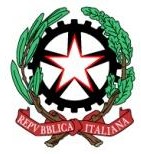 MINISTERO DELL’ISTRUZIONE, DELL’UNIVERSITA’ E DELLA RICERCAUFFICIO SCOLASTICO REGIONALE PER IL LAZIOISTITUTO COMPRENSIVO STATALE MARCELLINAVia A. Manzoni, 3 - 00010 – Marcellina (Roma) Tel.: (+39) 0774/424464 Fax: (+39) 0774/429868Email: rmic8as009@istruzione.it - Pec: rmic8as009@pec.istruzione.itCodice meccanografico: RMIC8AS009 - Codice fiscale: 86000200583Sito web: www.icmarcellina.edu.itCONTRATTO DI CONCESSIONE DI BENI IN COMODATO D’USOL’anno 2020, il giorno ______ del mese di __________________ con la presente scrittura privata, da valere a tutti gli effetti di leggeTRAl’Istituto Comprensivo Marcellina con sede in Via A. Manzoni, 3 – Marcellina (RM), Cod. Fiscale 86000200583, rappresentato legalmente dal Dirigente Scolastico Angela Bianchi, nata a	 , denominato di seguito comodanteEDenominato  di seguito comodatarioPREMESSO CHEil presente contratto di concessione di beni è redatto in duplice originale; il comodante cede in comodato d’uso gratuito al comodatario il bene solo per il tempo necessario a raggiungere gli obiettivi didattici e comunque non oltre il termine dell’anno scolastico in corso;l’uso del bene da parte del/la figlio/a del comodatario è consentito solo quando richiesto dagli insegnanti e solo ed esclusivamente per fini didattici (didattica a distanza).SI CONVIENE E SI STIPULAIl comodante cede in comodato d’uso il tablet: Marca/Modello/Serial Number: SAMSUNG/GALAXY TAB A/___________________________________________Identificato con numero d’inventario: ___________________________(da inserire al momento della consegna)Acquistato dall’Istituto Comprensivo Marcellina in data 08/04/2020 al costo di € 253,76 (IVA compresa) completo di: confezione originale, cavetteria, batteria di alimentazione, software, custodia. E’ ceduto dal comodante al comodatario alle seguenti condizioni:Art. 1 - Consegna del beneIl comodante consegna il bene direttamente al comodatario all’atto della stipula del presente contratto;La consegna del bene è attestata da una specifica dichiarazione rilasciata dal comodatario in calce al presente contratto. Il comodatario sottoscrive tale dichiarazione dopo aver avuto l’opportunità di verificare la completezza del materiale ricevuto in consegna, la sua corretta funzionalità, nonché l’assenza di vizi tali da rendere il bene non idoneo al suo pieno utilizzo o tali da arrecare danni a chi se ne serva.Art. 2 - Obblighi del comodatarioIl comodatario si impegna: ad utilizzare il bene nel rispetto di tutte le leggi e normative nazionali, comunitarie, regionali e locali in vigore o che entreranno in vigore durante la durata di questo contratto; ad adempiere a tutte le obbligazioni prescritte nel presente contratto e, in particolare, a:Non effettuare alcun utilizzo del bene che possa arrecare danno a terzi;Non trasferire a terzi, né mettere a disposizione di terzi, il bene oggetto del presente contratto;Conservare il bene con la diligenza del buon padre di famiglia, in aderenza all’art. 1804 del Codice Civile;Provvedere, a propria cura e spese, alla manutenzione ordinaria; il dispositivo deve essere mantenuto in condizioni di funzionalità; conservare l’imballo originale, oltre alla documentazione di accompagnamento;Mantenere sempre leggibile il numero seriale e la matricola inventariale;In caso di smarrimento o furto o rottura del dispositivo lo stesso non verrà sostituito ed il comodatario dovrà avvertire immediatamente l’istituzione scolastica; Nel caso in cui il dispositivo subisca dei danni o manifesti dei malfunzionamenti il comodatario si impegna a comunicarlo tempestivamente all’istituzione scolastica per consentire gli interventi di manutenzione coperti dalla garanzia, e qualora risultino esclusi dalla copertura di garanzia dovrà sostenere a proprio carico le spese necessarie per il ripristino; Il comodatario concede all’Istituzione scolastica, a mezzo dei propri addetti responsabili (tecnici e/o docenti) l’autorizzazione ad effettuare controlli e/o verifiche in qualsiasi momento, senza formalità e senza preavviso alcuno (fatte salve le norme sulla privacy);E’ fatto divieto di installare sul dispositivo software o applicazioni senza averne le opportune licenze. Il comodatario e lo studente sono personalmente responsabili di eventuali installazioni di software o applicazioni non coerenti con le attività connesse al raggiungimento degli obiettivi didattici.Il mancato rispetto delle disposizioni di cui sopra può determinare la risoluzione anticipata del contratto da parte del comodante.Art. 3 - Durata della concessionell rapporto di comodato d’uso decorre dal giorno della firma del presente contratto e della dichiarazione di consegna del bene (allegato A) e scade al termine della contingenza che ha generato il ricorso al comodato stesso, comunque non oltre il termine dell’anno scolastico in corso. I genitori/affidatari provvederanno all’immediata restituzione del bene all’Istituto. Il contratto di Comodato d’uso si scioglie anticipatamente nei seguenti casi: Ritiro o trasferimento dell'alunno ad altro Istituto o cessazione della frequenza scolastica;In caso di inadempimento da parte del comodatario degli obblighi di cui agli articoli precedenti e successivi, il comodante ha facoltà di chiedere l’immediata restituzione del bene, oltre al risarcimento degli eventuali danni.Art. 4 - Restituzione  del  beneTrascorsa la durata del contratto o qualora intervengano le condizioni di risoluzione anticipata del contratto, il comodatario è tenuto alla riconsegna del bene;la riconsegna va effettuata nella sede del comodante;il bene va restituito nello stato in cui viene consegnato, fatto salvo il normale deterioramento per effetto dell’uso; al momento della riconsegna del bene il giudizio sullo stato d'uso sarà insindacabilmente espresso dal personale dell'Istituzione scolastica incaricato al ritiro del bene; sarà cura della stessa Istituzione scolastica stabilire la valutazione economica di eventuali danni da risarcire;il comodatario nulla può pretendere nei confronti dell’Istituto nel caso in cui abbia caricato sullo strumento applicazioni a pagamento; all’atto della restituzione del bene i dati memorizzati sul dispositivo verranno cancellati ed il comodatario non ne potrà richiedere il recupero.Art. 5 - Responsabilità - Risarcimento dannoIl comodatario esonera l’Istituzione Scolastica da ogni responsabilità, per danni diretti o indiretti, a persone o cose, anche di terzi, verificatesi durante l’utilizzo del dispositivo da parte del comodatario o di terzi; assumendosi ogni responsabilità, civile e/o penale, per l’uso improprio del bene e del software su esso istallato, rinunciando ad ogni tipo di rivalsa verso il comodante; in caso di furto o smarrimento il bene non verrà sostituito. Il comodatario è tenuto a darne comunicazione al comodante, tramite la Segreteria presso la sede - Via A. Manzoni, 3, entro 48 ore in forma scritta, allegando contestuale lettera originale o copia autenticata di denuncia all’autorità di Pubblica Sicurezza, nella quale siano specificati la dinamica del fatto e la presenza del contratto di comodato d’uso gratuito;il comodatario esonera il comodante da qualsiasi responsabilità riguardo alla perdita di dati, software, password o codici di alcun genere memorizzati sul dispositivo. in caso di mancata restituzione del bene, il comodatario è tenuto a versare all’Istituto Comprensivo Marcellina il corrispettivo del danno, ove non sia possibile ripristinarne la funzionalità è tenuto a corrispondere l’eventuale maggiorazione per l’acquisto di un nuovo dispositivo avente pari caratteristiche.Art.6 - RinviiPer quanto non esplicitamente previsto nel presente contratto, si applicano le disposizioni di cui agli articoli 1803 e seguenti del Codice Civile, ove compatibili.Ai sensi degli artt. 1341 e 1342 del Codice Civile il comodatario dichiara di aver letto e di accettare integralmente il presente contratto. Il presente atto è soggetto a registrazione solo in caso d’uso ai sensi del DPR n.131 del 26/04/1986. In questa ipotesi le spese di registrazione e le spese inerenti l’imposta di bollo del presente contratto sono a carico dell’interessato.Marcellina,  	Allegati:A) Dichiarazione di consegna del bene;   Firma del Comodante   Il Dirigente Scolastico (prof.ssa Angela Bianchi)Firma del ComodatarioIl/La Sig./Sig.raLuogo e data di nascitaLuogo e indirizzo di residenzaCodice FiscaleDocumento d’IdentitàGenitore dell’alunno/aIscritto/a alla classeAnno scolastico